Ilhas Maldivas Anantara Veli6 dias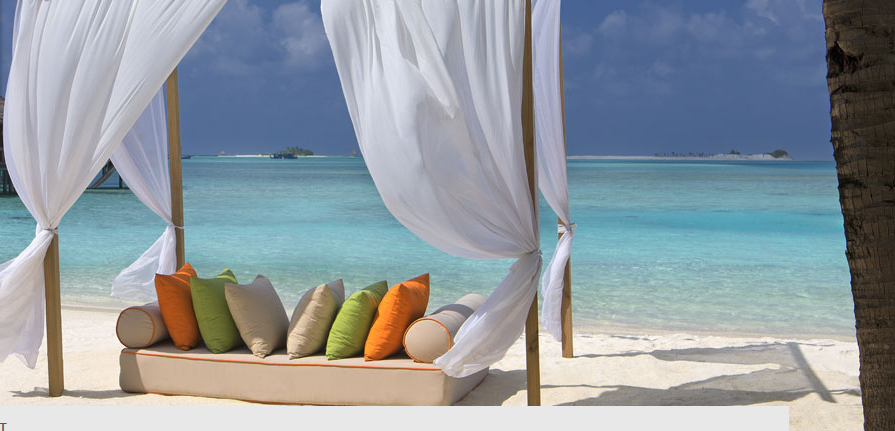 1º dia - Ilhas Maldivas (Malé)Chegada ao aeroporto de Malé. Recepção e traslado ao hotel. Hospedagem por 6 noites, com café da manhã.2º ao 6° dia - Ilhas Maldivas Dias livres para desfrutar das atividades que o resort oferece.7º dia - Ilhas Maldivas (Malé) Após café da manhã, traslado ao aeroporto de Malé.Preço do Roteiro Terrestre, por pessoa em US$ObservaçãoOs hotéis mencionados acima incluem taxas locais.O critério internacional de horários de entrada e saída dos hotéis, normalmente é:Check-in: 15h00 			 Check-out: 11h00O roteiro inclui:5 noites nas Ilhas MaldivasCafé da manhã diárioTraslados nas Ilhas MaldivasServiço de meet & greet no aeroporto de MaléO roteiro não inclui:Passagem aéreaDespesas de caráter pessoal, gorjetas, telefonemas, etc.Early check-in, late check-out ou day-useTaxas hoteleiras nas Ilhas MaldivasQualquer item que não esteja no programaDocumentação necessária para portadores de passaporte brasileiro:Passaporte: validade mínima de 6 meses da data de embarque com 2 páginas em branco. Não pode haver carimbo de entrada em IsraelVisto: é necessário visto para Dubai (providenciado pelo operador local mediante envio de documentação - mínimo 20 dias antes do embarque)Vacina: é necessário Certificado Internacional de Vacina contra febre amarela (11 dias antes do embarque)CIDADEHOTELCATEGORIATIPO DE APTONOITESMaldivasAnantara VeliLuxoOver Water Bungalow5VALIDADEAté Dez 2019Apto Duploa partir de US$ 2.985Valores informativos sujeitos a disponibilidade e alteração de valores até a confirmação. Preços finais somente serão confirmados na efetivação da reserva. Não são válidos para períodos de feiras, feriados, Natal e Reveillon, estando  sujeitos a políticas e condições diferenciadas.Valores em dólares americanos por pessoa, sujeitos à disponibilidade e alteração sem aviso prévio.10/12/2018